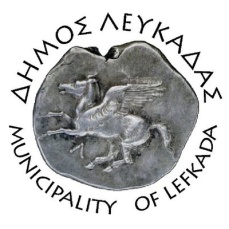 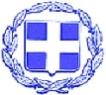 ΕΛΛΗΝΙΚΗ ΔΗΜΟΚΡΑΤΙΑ    ΔΗΜΟΣ ΛΕΥΚΑΔΑΣΛευκάδα, 5/5/2023ΔΕΛΤΙΟ ΤΥΠΟΥΈνταξη νέων έργων αναβάθμισης-εκσυγχρονισμού και ασφάλειας των αθλητικών εγκαταστάσεων στη Λευκάδα, ύψους 1.119.000,00€Ο Δήμος Λευκάδας εξασφάλισε χρηματοδότηση 1.119.000,00€ της πράξης «Βελτίωση αθλητικών εγκαταστάσεων δήμου Λευκάδας.»  Συγκεκριμένα, με απόφαση του αναπληρωτή Υπουργού Οικονομικών, κ. Στέλιου Πέτσα, εντάχθηκε στο Τομεακό Πρόγραμμα Ανάπτυξης του Υπουργείου Εσωτερικών (ΥΠ.ΕΣ.), στο πλαίσιο του άξονα προτεραιότητας 3.13 «Υποδομές στον τομέα του αθλητισμού». ΑΔΑ: PΓΜΘ46ΜΤΛ6-ΨΣ0Συγκεκριμένα η πράξη περιλαμβάνει τα κάτωθι έργα:1ο Υποέργο: ΕΠΙΣΚΕΥΗ ΣΤΕΓΗΣ ΚΛΕΙΣΤΟΥ ΓΥΜΝΑΣΤΗΡΙΟΥ ΔΗΜΟΥ ΛΕΥΚΑΔΑΣ (267.000,00€)2ο Υποέργο: ΚΑΤΑΣΚΕΥΗ ΓΥΜΝΑΣΤΗΡΙΟΥ ΣΤΟ ΔΗΜΟΤΙΚΟ ΣΤΑΔΙΟ ΔΗΜΟΥ ΛΕΥΚΑΔΑΣ(70.382,00€)3ο Υποέργο: ΒΕΛΤΙΩΣΗ ΑΘΛΗΤΙΚΩΝ ΕΓΚΑΤΑΣΤΑΣΕΩΝ ΚΟΙΝΟΤΗΤΩΝ ΚΑΡΥΩΤΩΝ ΚΑΙ ΒΛΥΧΟΥ ΔΗΜΟΥ ΛΕΥΚΑΔΑΣ  (180.000,00€)4ο Υποέργο: ΑΝΑΚΑΤΑΣΚΕΥΗ ΔΗΜΟΤΙΚΟΥ ΓΗΠΕΔΟΥ ΠΟΔΟΣΦΑΙΡΟΥ ΝΥΔΡΙΟΥ «ΝΙΚΟΛΑΟΣ ΣΤΕΡΙΩΤΗΣ» (308.760,00€)5ο Υποέργο: ΓΗΠΕΔΟ ΣΦΑΚΙΩΤΩΝ ΔΗΜΟΥ ΛΕΥΚΑΔΑΣ – ΣΥΝΘΕΤΙΚΟΣ ΧΛΟΟΤΑΠΗΤΑΣ (320.726,00€)Η πρόταση που υπέβαλε ο δήμος Λευκάδας ανέρχεται στο ποσό των 1.146.868,00€, εκ των οποίων τα 1.119.000,00€ θα χρηματοδοτηθούν από την ανωτέρω πρόσκληση, και το ποσό των 27.868,00€ από ιδίους πόρους.Σε δήλωσή του ο δήμαρχος Λευκάδας Χαράλαμπος Καλός ανέφερε: «Είμαι ιδιαίτερα ικανοποιημένος που οι προσπάθειες ετών για την χρηματοδότηση των αθλητικών μας εγκαταστάσεων δικαιώθηκαν. Επενδύουμε στον τομέα του αθλητισμού και της υγιούς ψυχαγωγίας, και συνεχίζουμε τα έργα που ενθαρρύνουν τις αθλητικές δραστηριότητες και υποστηρίζουν τον μαζικό αθλητισμό. Οφείλω να ευχαριστήσω ιδιαίτερα τον Αναπληρωτή Υπουργό Εσωτερικών κ. Στέλιο Πέτσα, τον Γενικό Γραμματέα του Υπουργείου κ. Μιχάλη Σταυριανουδάκη, καθώς και τον βουλευτή Λευκάδας κ. Αθανάσιο Καββαδά για το διαρκές ενδιαφέρον και το επιτυχές αποτέλεσμα, όπως και τα υπηρεσιακά στελέχη του υπουργείου για την αγαστή συνεργασία».							ΑΠΟ ΤΟ ΔΗΜΟ ΛΕΥΚΑΔΑΣ